2018学年第一学期浙江省名校协作体试题高三年级技术学科 考生须知：1．本卷满分100分，考试时间90分钟；2．答题前，在答题卷指定区域填写学校、班级、姓名、试场号、座位号及准考证号。3．所有答案必须写在答题卷上，写在试卷上无效；4．考试结束后，只需上交答题卷。第一部分 信息技术（共50分）选择题（本大题共12小题，每小题2分，共24分。在每小题给出的四个选项中，只有一个符合题目要求，不选、多选、错选均不得分）1. 下列有关信息的说法，正确的是A.信息经过加工和处理后的使用价值始终保持不变B.信息可以脱离载体而存在C.信息在使用过程中会产生损耗D.手机屏幕锁功能，可以提升信息的安全性2. 下列有关浏览器与网页、网络协议的说法，正确的是A.选择“网页，仅HTML”方式保存网页，网页中的图片同时被保存B.保存网页其实就是保存网页的URLC.网页内容是通过HTTP语言描述的 D.SMTP协议是简单邮件传输协议的英文简称3．使用word编辑某文档，部分界面如第3题图所示，以下说法正确的是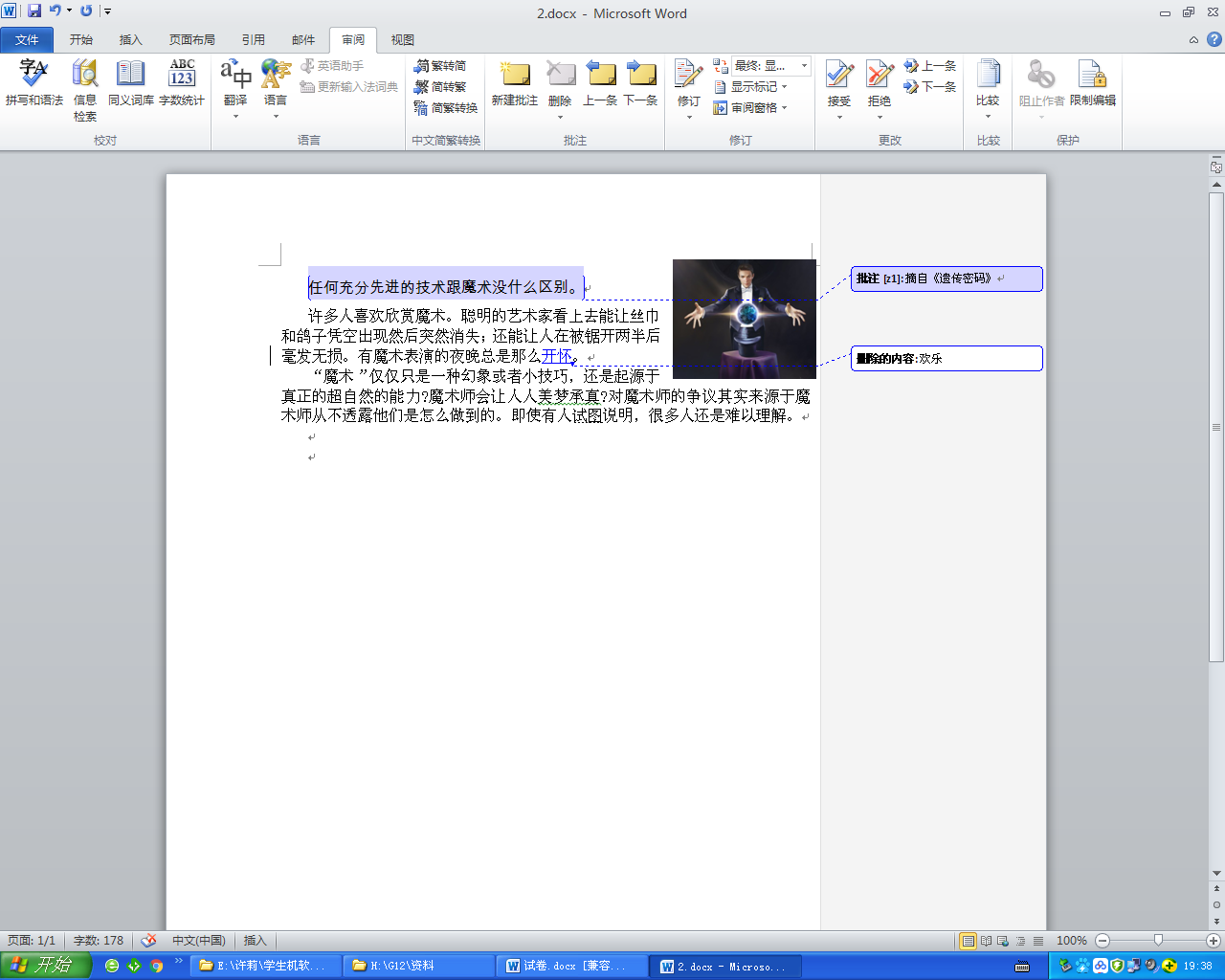 第3题图A.若将文档中图片的环绕方式改为“紧密型”后效果不变B.删除批注对话框中“摘自《遗传密码》”后该批注框消失C.文中的“美梦承真”可通过自动更正功能改为“美梦成真”D.接受所有修订后，第四行将变成“毫发无损。有魔术表演的夜晚总是那么欢乐。”4．使用Access软件创建一张数据表，其设计视图界面如第4题图所示，下列说法正确的是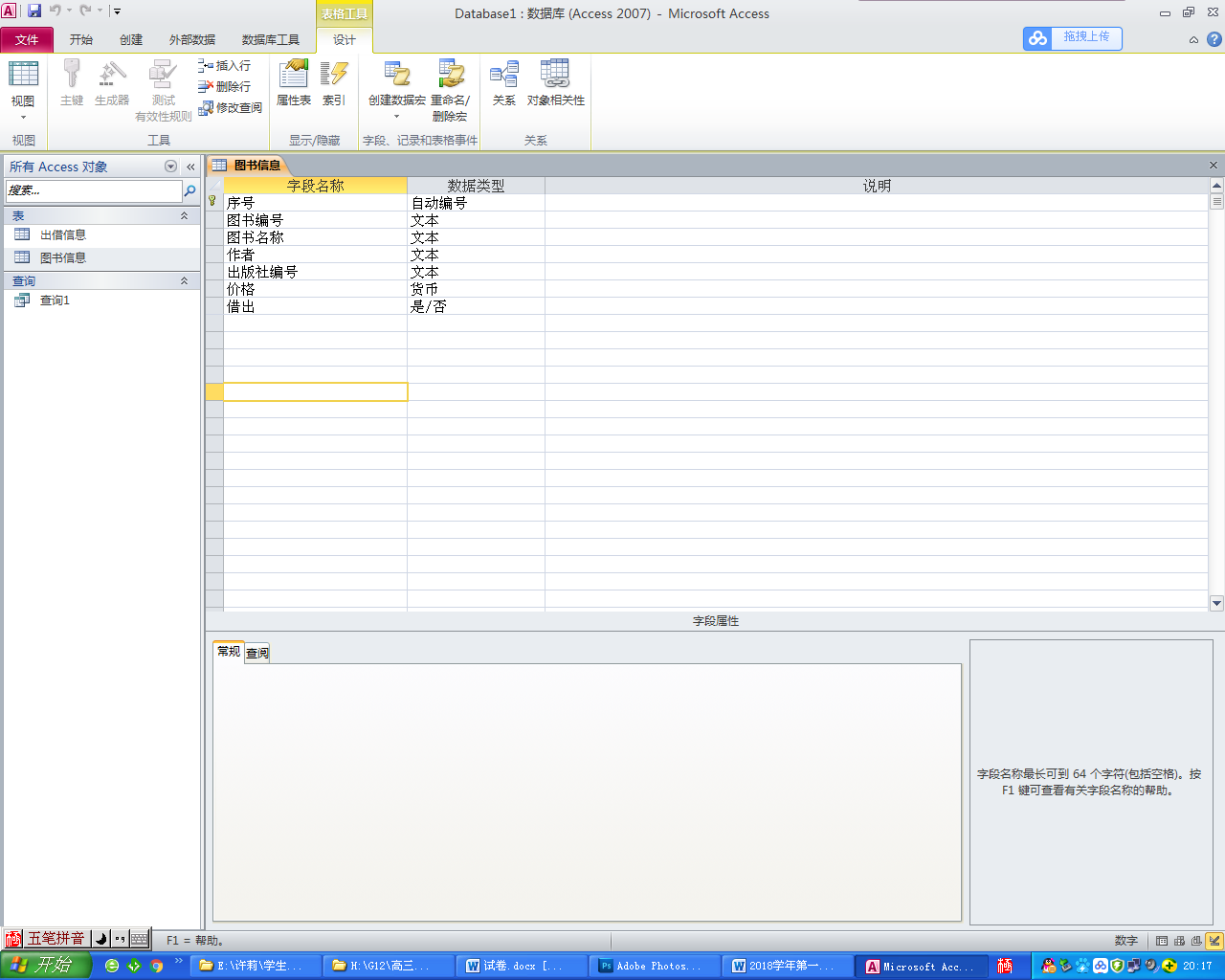 第4题图A.当前状态下，可以对数据表“图书信息”重命名B.该视图中，右表删除一行，则其数据表的记录总数会相应减少一条C.在“图书信息”数据表中，可以包含图书名称相同的两条记录D.存储“借出”字段值需要1个字节5．使用UltraEdit软件观察字符内码，结果如第5题图所示。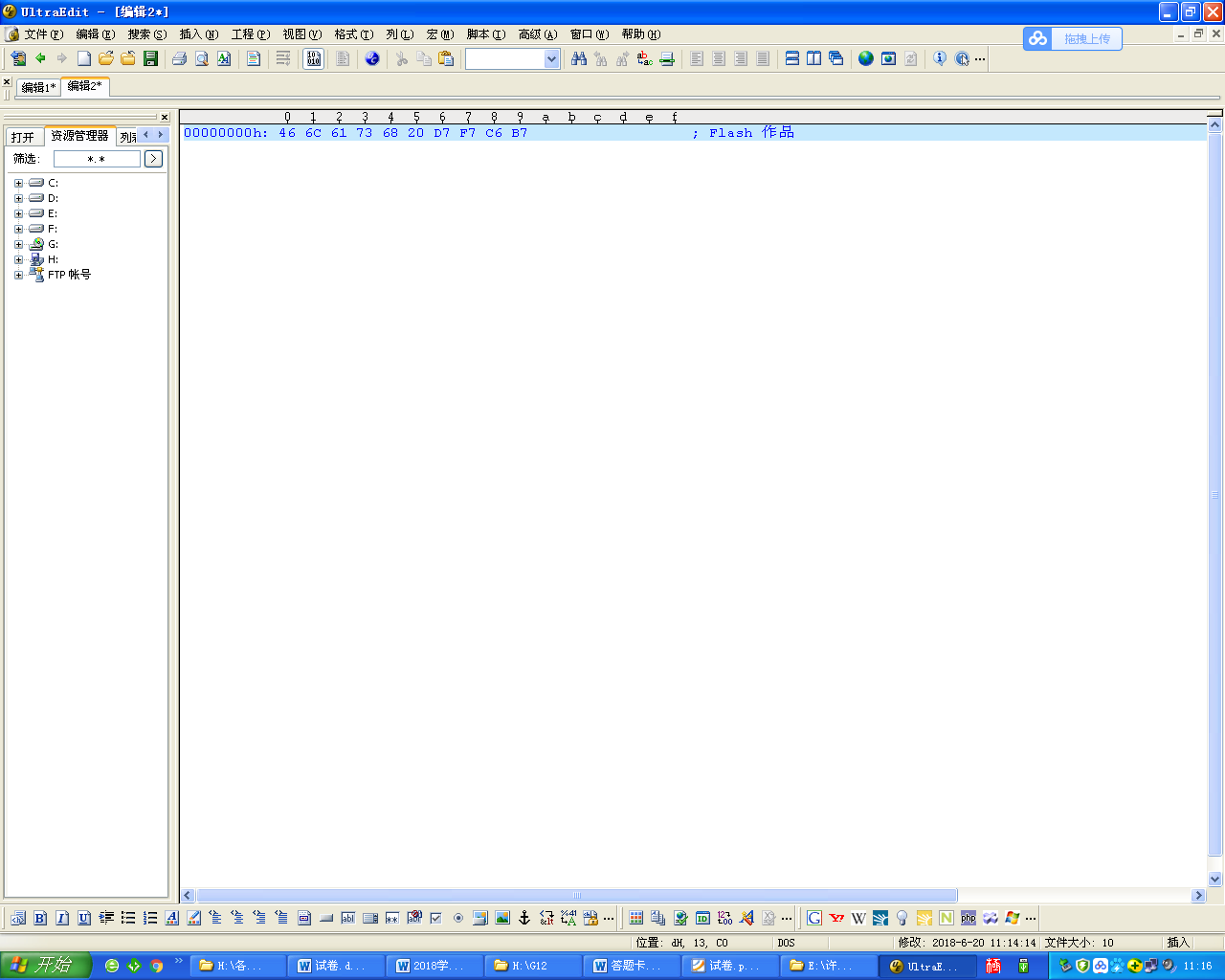 第5题图以下说法正确的是A.图中内码表示的ASCII码字符共有5个B.字符“F”内码转十进制过程应为4×162+6×161C.字母“j”内码用十六进制表示是70 D.字母“B”内码用二进制表示是10000106．某算法流程图如第6题图所示 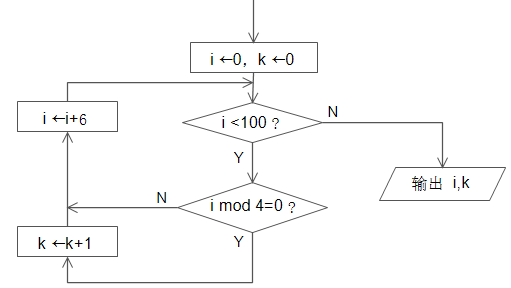 第6题图执行该流程图后，输出i,k的值分别是A.102，9            B.102，8             C.100，9         D.100，87. 使用GoldWave软件编辑某段音乐，界面如第7题图所示。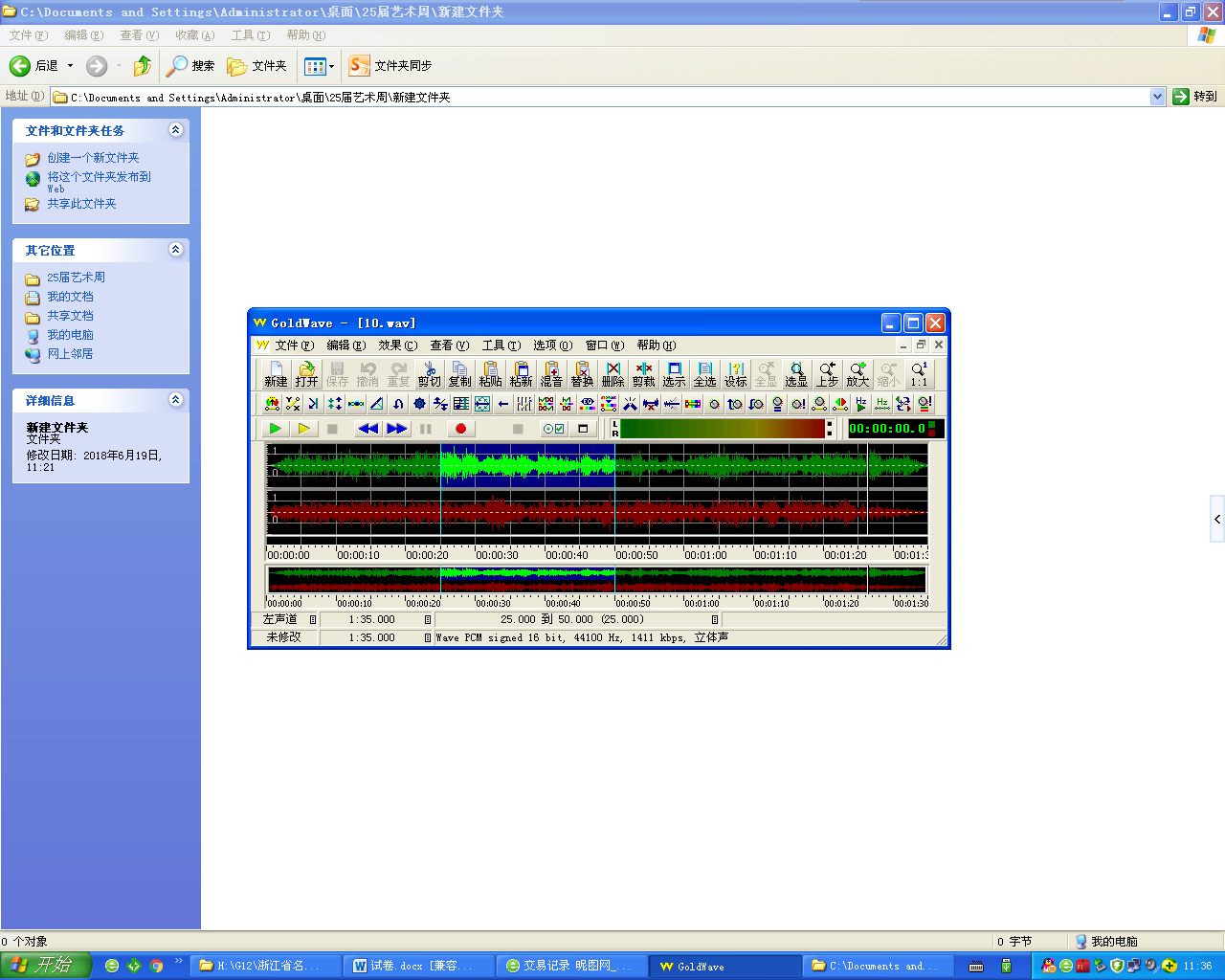 第7题图    下列说法正确的是A.当前状态下执行“静音”操作，和插入25秒静音效果相同B.该音频是Wav格式，是无损压缩的音频文件C.复制一段10秒声音，在当前状态下第25秒开始执行“混音”后，音乐文件总时长不变D.当前状态下执行“删除”操作，左声道从25秒到50秒变为静音8．用Photoshop软件制作“2018世界杯”作品，界面如第8题图所示：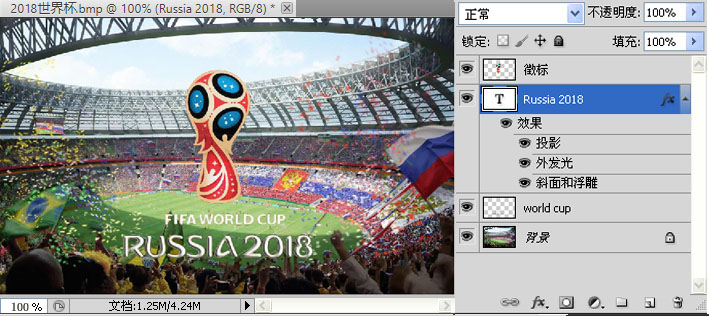 第8题图以下说法正确的是A.用“裁剪”工具对“背景”图层操作之后，图像大小一定不会发生改变B.隐藏“徽标”图层后，按原参数保存成bmp图像，存储容量不变C.将左下角的100%改成66.67%之后，按原参数保存，存储容量变小D.该作品以jpg格式存储后容量为1.25MB9．使用Flash软件制作补间动画，部分属性界面如第9题图所示。以下说法正确的是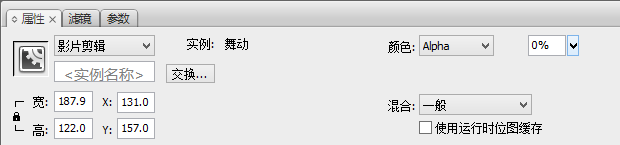 第9题图A．该补间动画可能是形状补间动画B．当前状态下，该实例在舞台中可见C．该界面是关键帧的属性面板D．该实例由库中“舞动”元件生成10.【加试题】一段未经压缩的PAL制式的AVI格式无声视频，时长为10秒，每帧画面为512×400像素，存储容量约为97.7MB，则该视频中图像的每个像素所占的位数是	A．2位 		       B．8位 	          C．16位          D．24位11.【加试题】有如下VB程序段：a = 1: b = 1: n = 12f(1) = a: f(2) = bFor i = 3 To n    c = a + b    f(i) = c Mod 4    a = b    b = cNext i执行该段程序后，数组元素f(12)的值为	A．0			    B．1	           C．2				D．312.【加试题】已知一无序数组a中的元素为"90,15,40,72,65,32,81,6"，通过引入数组b存储数组a元素按升序排列时的下标，b数组元素为"8,2,6,3,5,4,7,1"，使得a(b(1))≤a(b(2)) ≤a(b(3))……≤a(b(n))，从而对a数组中的数据进行对分查找。部分程序如下：i = 1: j = 8: c=0key = Val(Text1.Text)Do While i <= j    m = Int((i + j) / 2)    t = b(m)    c = c + 1    If a(t) = key Then p = t: Exit Do    If a(t) < key Then        i = m + 1    Else        j = m - 1    End IfLoop当文本框Text1中输入的值为32时，程序运行结束后变量c的值为  	A.1                 B.2                C.3              D.4二、非选择题（本大题共5小题，其中第13小题4分，第14小题5分，第15小题8分，第16小题3分，第17小题6分，共26分）13．小李收集了本市主要食品平均价格变动的数据，并使用Excel软件进行数据处理，如第13题-1图所示。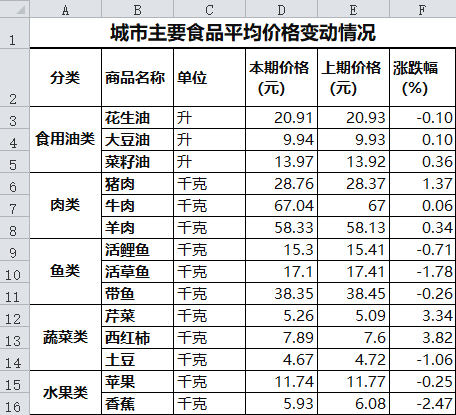 第13题—1图请回答下列问题：(1)若要对肉类食品按本期价格进行降序排序，则需要选择的数据区域为__________________。(2)区域F3:F16的数据是通过公式计算得到的：在F3单元格输入公式后，用自动填充功能完成F4:F16的计算，则F3单元格中的公式是________________________。（涨跌幅（%）=(本期价格(元)-上期价格(元))/上期价格(元)×100）(3)在计算F列数据之后，若E列的数据被误清除，则F16单元格将显示为__________(单选，填字母： A.98.2 / B.0 / C.#DIV/0！/ D.#REF！)。(4)为了更直观地比较鱼肉类价格波动情况，小李制作了如第13题—2图所示的图表。该图表的数据区域是：________________,D2:E2,D6:E11。 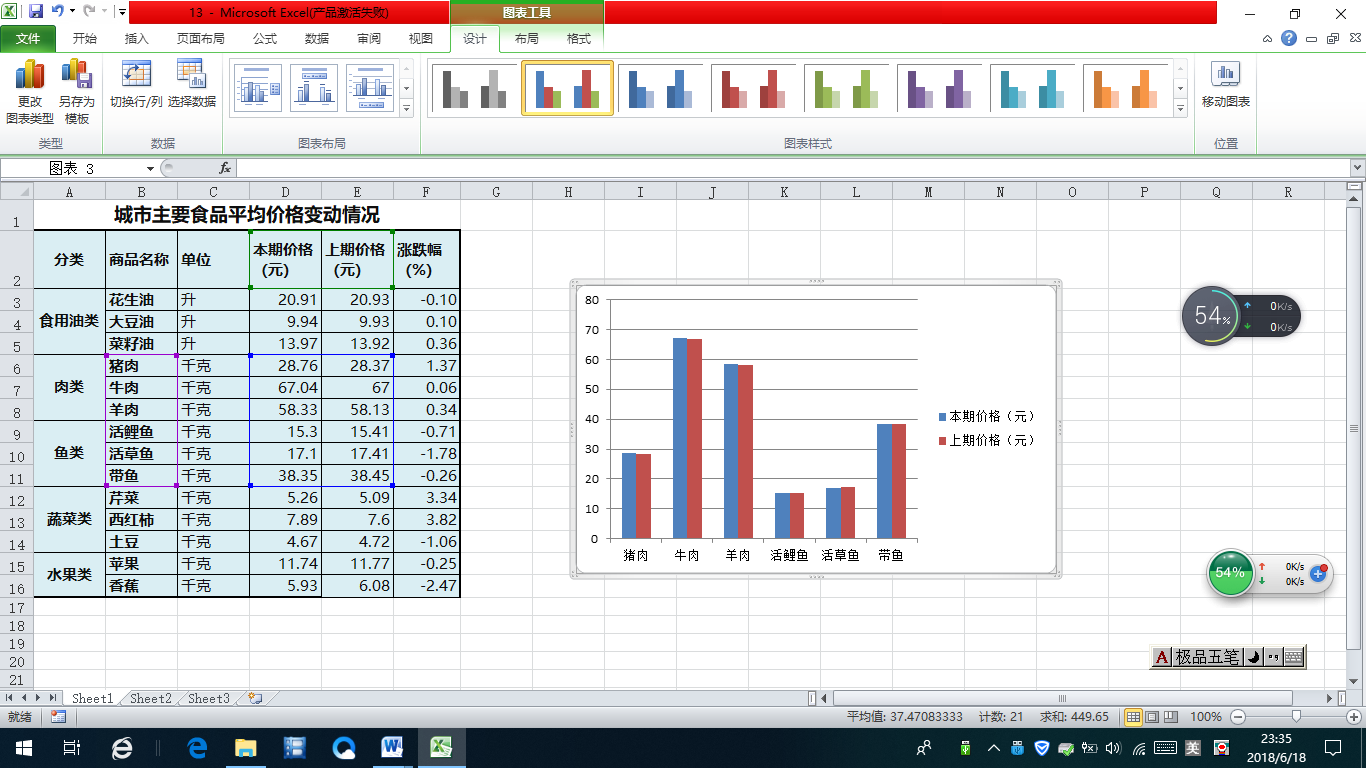 第13题—2图14．编写一个VB程序，实现如下功能：在文本框Text1中输入一个偶数n，判断该数在10步之内通过以下计算过程后能否回到初始值。计算步骤如下：
1、将n乘以3后加1产生一个新的数 2、对产生的新数循环执行如下操作：新数是偶数时，用新数除以2；新数是奇数时，用新数乘以3后加1
譬如，以2为初始值，则计算过程如下。2→7→22→11→34→17→52→26→13→40→20→ 10→5→16→8→4→2。数字2不能在10步之内回到初始值。界面如第14题图所示，回答下列问题: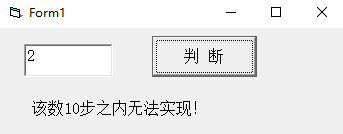 第14题图（1）若要把窗体的标题名称由“Form1”改为“数值猜想”，应改变窗体的_______属性。（2）完成上述功能的程序代码如下，请在划线处填入合适的代码Private Sub Command1_Click()Dim n As Integer,t as Integer ,m as Integer ,s as String 　     ①　　　　t = n * 3 + 1m = 1s = ""Do While        ②           	s = s + Str(t)    	If t Mod 2 = 0 Then        	t = t \ 2    	Else        	t = t * 3 + 1    	End If    	m = m + 1LoopIf n = t Then    	Label1.Caption = s + Str(n)Else    	Label1.Caption = "该数10步之内无法实现！"End IfEnd Sub（3）按照以上VB程序的计算方法，若在文本框Text1中输入4，能否在10步之内回到初始数______。（选填：能/否） 15．小明制作主题为“皮影熠彩”的多媒体作品，她先用PhotoShop软件制作一张背景图片，然后用Flash软件制作动画。请回答下列各题：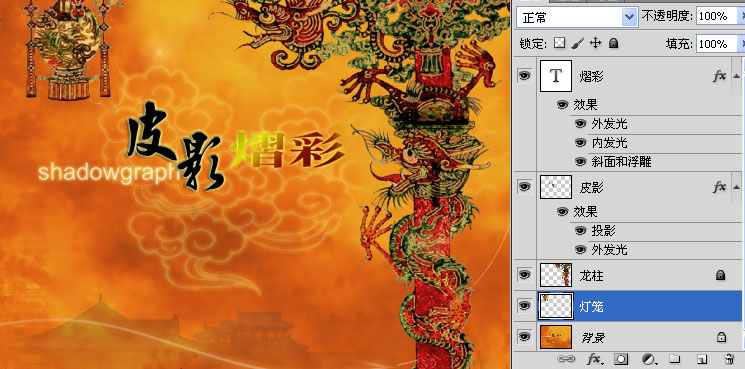 第15题-1图（1）如第15题-1图所示，当前状态下，下列说法不正确的有_________（多选，填字母：A.可以对“龙柱”图层选择区域并填充颜色/ B.用“仿制图章”工具对“灯笼”图层操作将会新增一个图层/ C.将“熠彩”的图层样式拷贝到“皮影”之后，“皮影”的图层样式将被替换/ D.可以设置“背景”图层的不透明度）。(注：全部选对的得2分，选对但不全的得1分，不选或有选错的得0分）（2）如第15题-2图所示，“人物”图层第5帧到32帧实现了人物实例旋转一周且淡入的动画效果，该动画类型为         （单选，填字母：A.形状补间/B.动画补间/C.逐帧动画）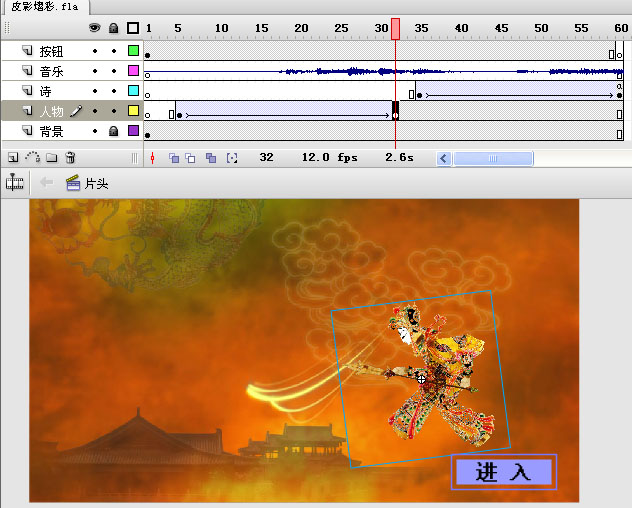 第15题-2图（3）调试作品，发现“进入”按钮会在最后消失，以下对“按钮”图层的操作可实现该按钮一直在舞台上的操作有____（多选，填字母：A.把第1帧移动到第60帧/B. 选择第60帧，执行“清除帧”操作;/C.选择第60帧，执行“清除关键帧”操作/D.对第1帧“复制帧”，选择第60帧“粘贴帧”/E.选择第1帧执行“剪切帧”操作，选择第60帧“粘贴帧”）
（4）为实现单击“进入”按钮，使动画从“main”场景的第1帧开始播放,应在该按钮上添加动作脚本___________________。 （5）经上述操作之后，若要测试“进入”按钮的效果，则应____________（单选，填字母：A.测试场景/ B.测试影片/ C.播放）16.【加试题】小王设计了一个算法试图求出平面坐标系中最左点出发，从左往右途经所有点到达最右点的路径值和，编写了一个VB程序功能如下：在文本框Text1中输入需随机生成的坐标点数量，单击“生成”按钮Command1后，在列表框List1中生成相应数量的坐标点（坐标值为大于等于1小于10的实数 ，保留一位小数），在文本框Text2中输出路径值。程序界面如图所示。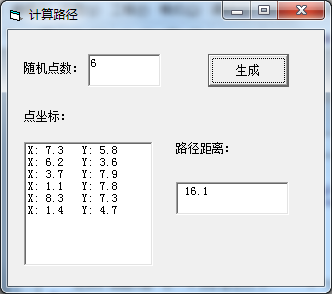 第16题图实现上述功能的VB程序如下，但加框处代码有错，请改正。Private Sub Command1_Click()  Dim x(1 To 100) As Single, y(1 To 100) As Single  Dim tmp As Single, length As Single, sum As Single, x1 As Single, y1 As Single  Dim i As Integer, j As Integer, k As IntegerRandomize  List1.Clear  k = Val(Text1.Text)  For i = 1 To k      x(i) = Int(Rnd * 90) / 10 + 1      y(i) = Int(Rnd * 90) / 10 + 1      List1.AddItem "X:" + Str(x(i)) + "   " + "Y:" + Str(y(i))  Next i  For i = 1 To k - 1      For j = 1 To k - i          If x(j) > x(j + 1) Then              x(i)=x(i) + x(j)              x(j) = x(i) - x(j)              x(j) = x(i) + x(j)   '              tmp = y(j)              y(j) = y(j + 1)              y(j + 1) = tmp          End If      Next j  Next i  sum = 0: length = 0  For i = 1 To k - 1	  x1 =   (x(i) - x(1)) ^ 2   '	  '变量y1计算方法同x1，代码略      length = Sqr(x1 + y1)      sum = sum + length  Next i  Text2.Text = Str(Int(sum * 10) / 10)End Sub17.【加试题】某密码的破译步骤如下：（1）找出文章(以“.”结束)中所有用英文表示的数字(均为小写，数字范围1≤n≤20),单词与数字对应如下：（2）将这些数字平方后除以100取余，得到两位数如00,04,21,96。（3）把这些两位数按升序排成一行，组成一个最小的新数，如果新数开头为0，就去除。（4）步骤(3)找出的最小数即为密码。小明按照上述方法，设计了一个解密的VB程序，功能如下:单击“解密”按钮Commandl,程序依次将文本框Textl中以空格分隔的每个英文单词取出，若单词属于数字单词，则按解密步骤进行处理，最后在文本框Text2中输出解密结果。程序运行效果如图所示，请回答下列问题：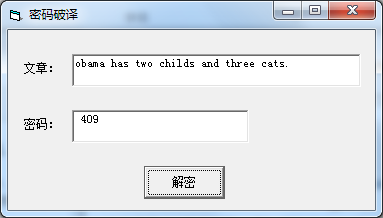 第17题图（1）若文章内容为“tom bought two apples and five oranges, which cost ten dollars altogether.”,则破译后的密码应为              。（2）请在划线处填入合适的代码。Dim a(1 To 20) As StringPrivate Sub Form_Load()	a(1) = "one": a(2) = "two"  	'……将所有数字单词按顺序存入数组a中，代码略End SubPrivate Sub Command1_Click()    Dim s As String, tmp As String    Dim c as Integer,i As Integer, j As Integer, k As Integer, t As String, ch As As String,code As Long    Dim b(1 To 100) As String   'b数组存放数字单词处理后得到的两位数    s = Text1.Text    c = 0: i = 1: flag = True:t = ""    Do While i <= Len(s)        ch = Mid(s, i, 1)        If ch >= "a" And ch <= "z" Then            t = t + ch            flag = False        ElseIf flag = False Then            For j = 1 To 20                If t = a(j) Then                    c = c + 1                    b(c) =        ①                          End If            Next j            t = ""            flag = True        End If        i = i + 1    Loop    ’将b数组中的两位数按数值大小进行升序排序，代码略    For i = 1 To c	    t = Val(b(i))                 ②                Next i    Text2.Text = Str(code) End SubFunction decode(num As Integer) As String  Dim mo As Integer  mo = num * num Mod 100  If mo = 0 Then    decode = "00"  ElseIf         ③         Then    decode = "0" + Trim(Str(mo))  Else    decode = Trim(Str(mo))  'Trim为去除字符串两端空格的函数  End IfEnd Function首命题： 湖州中学    次命题兼审校：诸暨中学    审核：杭州学军中学2018学年第一学期浙江省名校协作体试题参考答案     高三年级技术学科首命题：湖州中学     次命题兼审校：诸暨中学       审核：学军中学第一部分 信息技术（共50分）一、 选择题(本大题共12小题,每小题2分,共24分。) 二、 非选择题(本大题共5小题,其中第13小题4分,第14小题5分,第15小题8分,第16小题3分,第17小题6分,共26分) 13.  (1) B6:F8 或 B6：E8                                                       1分     (2) =(D3-E3)/E3*100                                                         1分     (3) C                                                                      1分    (4) B2,B6:B11                                                              1分14.  (1)Caption                                                                 1分    (2)①n=Val(Text1.Text)                                                       1分②n <> t And m <= 10   或其它等价表达式                                 2分    (3)能                                                                      1分15.  (1) ABD    (注：全部选对的得2分，选对但不全的得1分，不选或有选错的得0分）   (2) B                                                                      1分   (3) CD                                                                     2分(4)on(press/release){gotoAndPlay(“main”，1);}                                    2分(5)B                                                                       1分16.  ① x(i) = x(i) – x(j)                                                           1分② (x(i) – x(i+1)) ^ 2  或其他等价表达式                                        2分 (1)425                                                                      1分 ① decode(j)                                                             1分② code = code * 100 + t      或其他等价表达式                             2分③ mo >= 1 And mo <= 9        或其他等价表达式                          2分单词onetwothreefourfivesixseveneightnineten……twenty数字12345678910……20123456789101112DDACDACBDCAC